Страны действия Зеленая карта РФКОДСтранаAZ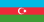 AL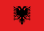 AND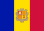 BY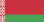 BIH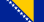 IR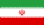 MK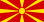 MNE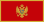 MA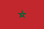 MD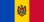 SRB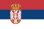 TN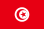 TR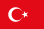 